У  К  Р А  Ї  Н  А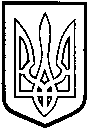 ТОМАШПІЛЬСЬКА РАЙОННА РАДАВ І Н Н И Ц Ь К О Ї  О Б Л А С Т ІР І Ш Е Н Н Я №86від 2 червня 2016 року	5 сесія 7 скликанняПро порядок призначення на посаду керівниківзагальноосвітніх та позашкільних навчальних закладів спільної власності територіальних громад Томашпільського районуВідповідно до пункту 20 частини 1 статті 43, частини 4 статті 60 Закону України «Про місцеве самоврядування в Україні», пункту 3 Постанови Кабінету Міністрів від 13 жовтня 2015 р. №827 «Про затвердження Порядку призначення на посаду керівників загальноосвітніх навчальних закладів державної форми власності», враховуючи висновок постійної комісії районної ради з питань регулювання комунальної власності, комплексного розвитку та благоустрою населених пунктів, охорони довкілля, будівництва і приватизації, районна рада ВИРІШИЛА:Затвердити Порядок призначення на посаду керівників загальноосвітніх та позашкільних навчальних закладів спільної власності територіальних громад Томашпільського району (додається).Відділу освіти Томашпільської райдержадміністрації керуватися зазначеним Порядком при призначенні на посади директорів загальноосвітніх та позашкільних навчальних закладів району.3.	Контроль за виконанням даного рішення покласти на постійну комісію районної ради з питань регулювання комунальної власності, комплексного розвитку та благоустрою населених пунктів, охорони довкілля, будівництва і приватизації (Гаврилюк В.А.).Голова районної ради 					Д.КоритчукЗАТВЕРДЖЕНОрішення 5 сесії районної ради 7 скликання №86 від 2 червня 2016 рокуПОРЯДОКпризначення на посаду керівників загальноосвітніх та позашкільних навчальних закладів спільної власності територіальних громад Томашпільського району1. Цей Порядок визначає механізм призначення на посаду керівників загальноосвітніх та позашкільних навчальних закладів спільної власності територіальних громад Томашпільського району (далі - навчальні заклади).2. Керівником навчального закладу може бути особа, яка є громадянином України, вільно володіє державною мовою та має вищу педагогічну освіту на рівні спеціаліста або магістра, стаж педагогічної роботи не менше п’яти років, високі моральні якості та стан здоров’я, що дозволяє виконувати професійні обов’язки.3. Підставою для проведення конкурсного відбору є наказ відділу освіти Томашпільської райдержадміністрації, що призначає керівника навчального закладу.Підставами для прийняття відповідного наказу є:- утворення нового навчального закладу;- наявність вакантної посади керівника навчального закладу;- прийняття рішення щодо припинення (розірвання) трудового договору (контракту) з керівником навчального закладу.4. Наказ та оголошення про проведення конкурсного відбору оприлюднюються в місцевій газеті «Томашпільський вісник» та на офіційних веб-сайтах районної ради, райдержадміністрації, навчального закладу (за наявності), не пізніше ніж за один місяць до початку проведення конкурсного відбору.В оголошенні про проведення конкурсного відбору зазначаються:- найменування і місцезнаходження навчального закладу;- найменування посади та умови оплати праці;- кваліфікаційні вимоги до претендентів на посаду керівника навчального закладу (далі - претенденти);- перелік документів, які необхідно подати для участі в конкурсному відборі, та строк їх подання;- дата, місце та етапи проведення конкурсного відбору;- прізвище, ім’я, по батькові, номер телефону та адреса електронної пошти особи, яка надає додаткову інформацію про проведення конкурсного відбору.В оголошенні може міститися додаткова інформація, що не суперечить законодавству.Строк подання документів для участі в конкурсному відборі не може становити менше 20 та більше 30 календарних днів з дня оприлюднення оголошення про проведення конкурсного відбору.5. Для проведення конкурсного відбору відділ освіти райдержадміністрації утворює конкурсну комісію, до складу якої включаються представники засновника, педагогічного колективу, громадського об’єднання батьків учнів (вихованців) навчального закладу, профспілки, а також представники сільських, селищних рад Томашпільського району. До участі у роботі комісії з правом дорадчого голосу можуть бути залучені представники інших громадських об’єднань та експерти у сфері загальної середньої освіти. Засідання конкурсної комісії вважається правомочним, якщо на ньому присутні не менше двох третин усіх членів комісії. Рішення конкурсної комісії приймається більшістю голосів присутніх на засіданні членів комісії. У разі рівного розподілу голосів вирішальним є голос голови конкурсної комісії.6. Конкурсний відбір полягає у:1) 	поданні претендентом документів, що підтверджують відповідність кваліфікаційним вимогам;2) 	поданні претендентом перспективного плану розвитку навчального закладу та проведення ним відкритої публічної презентації;3) 	вивченні конкурсною комісією поданих документів, перспективного плану розвитку навчального закладу.Вивчення конкурсною комісією поданих документів, перспективного плану розвитку навчального закладу не може здійснюватися більше п’яти робочих днів.7. Конкурсна комісія упродовж одного робочого дня після завершення вивчення поданих документів, перспективного плану розвитку навчального закладу надає претендентам та органу, що здійснює конкурсний відбір, висновок щодо результатів конкурсного відбору.Кожен претендент може надати обґрунтовані заперечення щодо висновку до органу, що призначає керівника навчального закладу, не пізніше ніж через п’ять робочих днів з дати його отримання.8. На підставі висновку та заперечень (за наявності), зазначених у пункті 7 цього Порядку, не раніше ніж через п’ять робочих днів та не пізніше ніж через 10 робочих днів з дати їх отримання орган, що призначає керівника навчального закладу (відділ освіти райдержадміністрації), укладає контракт з визначеним конкурсною комісією претендентом з дотриманням вимог законодавства про працю. 9. Конкурсний відбір визнається таким, що не відбувся, в разі, коли:- відсутні заяви про участь у конкурсному відборі;- жоден з претендентів не пройшов конкурсного відбору;- конкурсною комісією не визначено претендента.Підставою для визнання конкурсного відбору таким, що не відбувся, є наказ органу, що призначає керівника навчального закладу.Якщо конкурсний відбір не відбувся, проводиться повторний відповідно до цього Порядку.10. Результати конкурсного відбору оприлюднюються в місцевій газеті «Томашпільський вісник» або на офіційному веб-сайті відділу освіти райдержадміністрації, що призначає керівника навчального закладу.11. Методичне забезпечення проведення конкурсного відбору здійснює МОН.